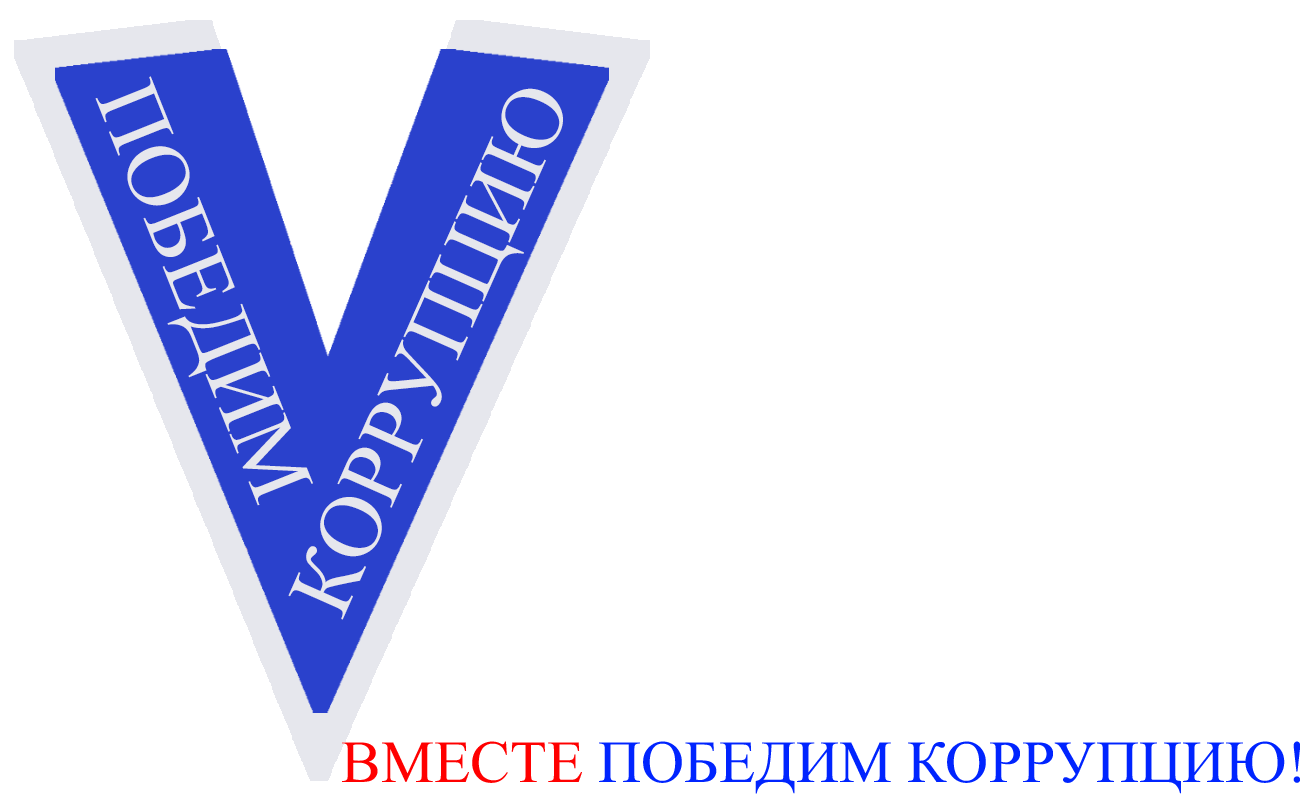 Термин «коррупция» в переводе с латинского означает «подкуп», «порча», «упадок». Департамент общественной безопасности города СевастополяВ русском языке коррупция и взяточничество как одна из её форм обозначались терминами «лихоимство» и «мздоимство». Впервые термины упоминаются в русских летописях 13 века. В русском языке коррупция и взяточничество как одна из её форм обозначались терминами «лихоимство» и «мздоимство». Впервые термины упоминаются в русских летописях 13 века. это интересноПервое законодательное ограничение коррупционных действий принадлежит Ивану III.  Его внук Иван IV Васильевич Грозный ввёл Судебник 1550 года и Судную грамоту 1561 года, которыми мздоимство признавалось уголовным преступлением. В 1714 году Петр I издал Указ «О воспрещении взяток и посулов». При Петре I впервые стали бороться с коррупцией системно.  В воинских артикулах 1715 года описаны должностные преступления: злоупотребления властью в корыстных целях, взяточничество. Указ 1722 года был направлен на борьбу с казнокрадством. Позднее политика Петра I была продолжена в законодательных актах Екатерины II, Александра I, Александра III и других государей.Первое законодательное ограничение коррупционных действий принадлежит Ивану III.  Его внук Иван IV Васильевич Грозный ввёл Судебник 1550 года и Судную грамоту 1561 года, которыми мздоимство признавалось уголовным преступлением. В 1714 году Петр I издал Указ «О воспрещении взяток и посулов». При Петре I впервые стали бороться с коррупцией системно.  В воинских артикулах 1715 года описаны должностные преступления: злоупотребления властью в корыстных целях, взяточничество. Указ 1722 года был направлен на борьбу с казнокрадством. Позднее политика Петра I была продолжена в законодательных актах Екатерины II, Александра I, Александра III и других государей.борьбА с коррупцией в россииУправление по профилактике коррупционных и иных правонарушенийСевастополь2023Первое законодательное ограничение коррупционных действий принадлежит Ивану III.  Его внук Иван IV Васильевич Грозный ввёл Судебник 1550 года и Судную грамоту 1561 года, которыми мздоимство признавалось уголовным преступлением. В 1714 году Петр I издал Указ «О воспрещении взяток и посулов». При Петре I впервые стали бороться с коррупцией системно.  В воинских артикулах 1715 года описаны должностные преступления: злоупотребления властью в корыстных целях, взяточничество. Указ 1722 года был направлен на борьбу с казнокрадством. Позднее политика Петра I была продолжена в законодательных актах Екатерины II, Александра I, Александра III и других государей.Первое законодательное ограничение коррупционных действий принадлежит Ивану III.  Его внук Иван IV Васильевич Грозный ввёл Судебник 1550 года и Судную грамоту 1561 года, которыми мздоимство признавалось уголовным преступлением. В 1714 году Петр I издал Указ «О воспрещении взяток и посулов». При Петре I впервые стали бороться с коррупцией системно.  В воинских артикулах 1715 года описаны должностные преступления: злоупотребления властью в корыстных целях, взяточничество. Указ 1722 года был направлен на борьбу с казнокрадством. Позднее политика Петра I была продолжена в законодательных актах Екатерины II, Александра I, Александра III и других государей.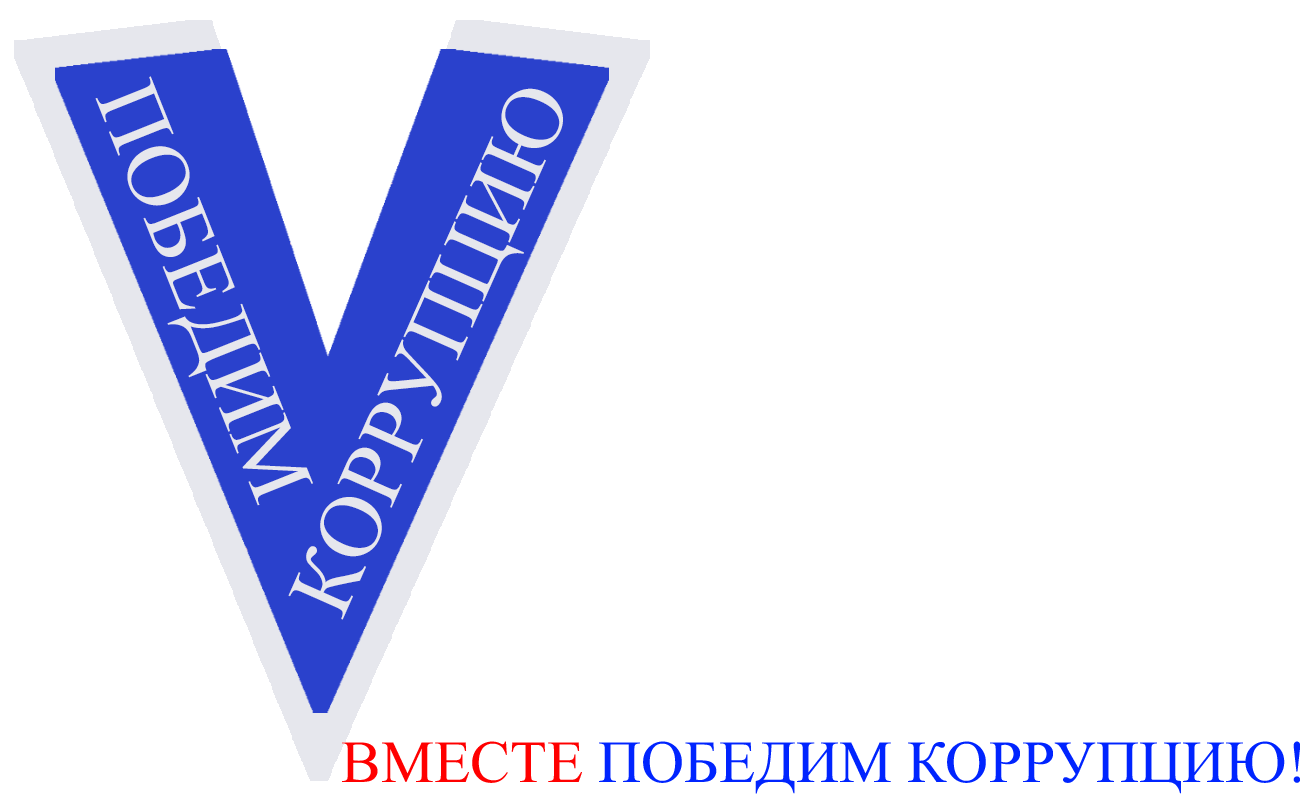 Департамент общественной безопасности города Севастополяэто интересноВ XX веке большое внимание уделялось укреплению дисциплины в государственном аппарате. В настоящее время создана и совершенствуется система противодействия коррупции.Федеральным законом от 25.12.2008 № 273-ФЗ "О противодействии коррупции" и иными федеральными законами, указами Президента Российской Федерации, постановлениями Правительства Российской Федерации определены меры по профилактике коррупции и основные направления деятельности государственных органов по повышению эффективности противодействия коррупции.Перечень мероприятий по предупреждению и противодействию коррупции, минимизации и ликвидации её последствий на 2021-2024 годы содержится в Национальном плане противодействия коррупции, который утверждён Указом Президентом Российской Федерации от 16 августа 2021 года № 478.В XX веке большое внимание уделялось укреплению дисциплины в государственном аппарате. В настоящее время создана и совершенствуется система противодействия коррупции.Федеральным законом от 25.12.2008 № 273-ФЗ "О противодействии коррупции" и иными федеральными законами, указами Президента Российской Федерации, постановлениями Правительства Российской Федерации определены меры по профилактике коррупции и основные направления деятельности государственных органов по повышению эффективности противодействия коррупции.Перечень мероприятий по предупреждению и противодействию коррупции, минимизации и ликвидации её последствий на 2021-2024 годы содержится в Национальном плане противодействия коррупции, который утверждён Указом Президентом Российской Федерации от 16 августа 2021 года № 478.борьбА с коррупцией в россииУправление по профилактике коррупционных и иных правонарушенийСевастополь2023В XX веке большое внимание уделялось укреплению дисциплины в государственном аппарате. В настоящее время создана и совершенствуется система противодействия коррупции.Федеральным законом от 25.12.2008 № 273-ФЗ "О противодействии коррупции" и иными федеральными законами, указами Президента Российской Федерации, постановлениями Правительства Российской Федерации определены меры по профилактике коррупции и основные направления деятельности государственных органов по повышению эффективности противодействия коррупции.Перечень мероприятий по предупреждению и противодействию коррупции, минимизации и ликвидации её последствий на 2021-2024 годы содержится в Национальном плане противодействия коррупции, который утверждён Указом Президентом Российской Федерации от 16 августа 2021 года № 478.В XX веке большое внимание уделялось укреплению дисциплины в государственном аппарате. В настоящее время создана и совершенствуется система противодействия коррупции.Федеральным законом от 25.12.2008 № 273-ФЗ "О противодействии коррупции" и иными федеральными законами, указами Президента Российской Федерации, постановлениями Правительства Российской Федерации определены меры по профилактике коррупции и основные направления деятельности государственных органов по повышению эффективности противодействия коррупции.Перечень мероприятий по предупреждению и противодействию коррупции, минимизации и ликвидации её последствий на 2021-2024 годы содержится в Национальном плане противодействия коррупции, который утверждён Указом Президентом Российской Федерации от 16 августа 2021 года № 478.